ATTACHMENT B to Grant Invoice and Completion ReportCompletion Report ChecklistThe Completion Certificate and supporting documentation must be submitted after the Grantee has received an executed Community Solar LMI-PPA Grant Program Grant Agreement from the Maryland Energy Administration (MEA), the system has been installed and is operational.Please include a valid email address for communications purposes.Checklist for Completion Certificate and InvoiceSupporting Documentation required to be submitted with Completion Certificate:Community Solar LMI-PPA Grant Program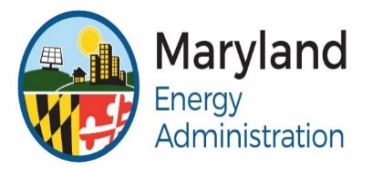 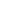 FY 21 Completion Certificate and InvoiceAOIs 1 & 2Request for Payment by Grantee Designated to Receive Funds:  By signing this report document, I affirm that all grant activities included in this invoice comply with section §9-20B-05 of the State Government Article which requires that at least 80% of workers participating in a project or program that receives money from the Strategic Energy Investment Fund ("SEIF") must reside within 50 miles of the project or program.  In addition, if the grantee is a unit of State or local government, I affirm that this grant complies with §§ 14-416 and 17-303 of the State Finance and Procurement Article.I solemnly affirm under penalties of law that I have completed installation of the Community Solar LMI-PPA Grant Program solar array.  I understand and agree to comply with Program requirements, restrictions, and limitations outlined in the FY22 Community Solar LMI-PPA Grant Program. I attest that I have not, and will not knowingly, make or cause to be made any false statement or report in any document furnished to MEA in relation to the Grant Program.Fill in the orange section.Verify permit and inspection information has been included for all required permits required by the authority having jurisdiction (County and/or Municipality).Site visit by MEA staff has been scheduled or completed.Documentation of building and electrical permits as required by the Authority Having JurisdictionDocumentation of all passed final inspections as required by the Authority Having Jurisdiction - a picture of inspection sticker or copy of report is sufficientDocumentation showing that the system and installation has been paid in full by the system ownerPhoto(s) of completed system installation, showing all panels installedDocumentation of as-built final PV capacity (as-built drawings acceptableUtility's Acceptance and Final Approval to Operate agreementCopy of LMI status certification letter to the utility (less actual names of subscribers)Grantee Name (per W-9)Grantee Billing Address (per W-9)Grantee Federal TIN (per W-9)MEA Grant Award NumberI request disbursement of grant funds in the Amount of: (dollars)OFFICIAL USE ONLYOFFICIAL USE ONLYOFFICIAL USE ONLYOFFICIAL USE ONLYOFFICIAL USE ONLYOFFICIAL USE ONLYAuthorized Signatory 
(Print Name)Authorized Signatory 
(Print Name)Authorized Signatory 
(Print Name)Authorized Signatory 
(Print Name)Authorized Signatory 
(Print Name)D1303512S2129822Authorized Signatory 
(Print Name)Authorized Signatory 
(Print Name)Authorized Signatory 
(Print Name)Authorized Signatory 
(Print Name)Authorized Signatory 
(Print Name)AGENCYFUNDPCASUB-OBJFYTitleTitleTitleTitleTitleSSNSSNSSNSSNAMOUNTAMOUNTTitleTitleTitleTitleTitleMEA-MEA-MEA-PM INITMEA INVOICE NUMBERMEA INVOICE NUMBERMEA INVOICE NUMBERDATE RECEIVEDDATE RECEIVEDDate SignedDate SignedDate SignedDate SignedDate SignedDate SignedDate SignedDate SignedDate SignedDate SignedMEA APPROVALMEA APPROVALFINANCIAL ADM APPROVALFINANCIAL ADM APPROVALFINANCIAL ADM APPROVALFINANCIAL ADM APPROVALOFFICIAL USE ONLYOFFICIAL USE ONLYOFFICIAL USE ONLYOFFICIAL USE ONLYDATE: Signature Signature Signature Signature Signature Signature SignaturePOSTED: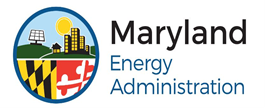 COMMUNITY SOLAR LMI-PPA GRANT PROGRAMCOMPLETION REPORTProject NameProject NumberProject AddressProject CityProject Zip CodeProject County in MDElectrical Service TerritoryCongressional DistrictState Legislative DistrictSubscriber Organization Name (SO)Subscriber Organization NumberSO Point of Contact (First Name, Last name)SO POC TitleSO POC Phone NumberSO POC e-mailSO AddressSO CitySO Zip CodeProvide As-Built DataArray Size (kW-DC)Number of solar modules (#)Array Azimuth (degrees from true north)Array Tilt (degrees from horizontal)Annual Energy Production Estimate 
(kWh-AC/year)Method of Energy EstimationDate commenced providing creditable power to the electric utilityNumber of LMI Subscribers at Initial OperationCapacity subscribed to LMI subscribers at Initial Operation (kW-DC)Estimated Energy subscribed to LMI at Initial Operation (kWh/year)Number of Low Income Subscribers at Initial OperationCapacity subscribed to Low Income subscribers at Initial Operation (kW-DC)Estimated Energy subscribed to Low Income at Initial Operation (kWh/year)Does the Subscription Agreement sell energy based on a total kWh/year or based on the energy produced by a fixed percentage of the Array Size?Percentage of workers residing in Maryland or within 50 miles of Maryland borders. Man-hours worked on this projectProvide any explanatory comments here or in an attached letter.